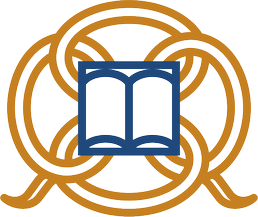 Федеральное государственное бюджетное учреждение наукиИнститут истории, археологии и этнографиинародов Дальнего ВостокаДальневосточного отделения РАН690001, ГСП, Владивосток, ул. Пушкинская 89;  тел .(423)222-05-07;  Fax: (423)226-82-11; E-mail: <ihae@eastnet.febras.ru>__________________________________________________________________________Информационное письмо 18—19 апреля 2023 г. Совет молодых учёных Института проводит Вторую научную сессию молодых учёных и аспирантов ИИАЭ ДВО РАН, приуроченную к году педагога и наставника в России. Цель научной сессии — обсуждение актуальных результатов исследований, проводимых молодыми учёными Института.  Задачи: — апробация результатов научных исследований молодых учёных и аспирантов Института; — формирование и совершенствование профессиональных навыков молодых учёных; — вовлечение молодых учёных в жизнь профессионального исторического сообщества.Начиная с 2021 г., научные сессии молодых учёных и аспирантов Института проводятся раз в два года в апреле. Наряду с традиционными Всероссийскими конференциями молодых учёных, научные сессии являются обязательным мероприятием для аспирантов и молодых учёных Института.Направления секций Второй научной сессии молодых учёных и аспирантов Института:1. Археология;2. Этнография, этнология и антропология;3. Философия, этика и религиоведение; 4. Всеобщая история; 5. Отечественная история. По результатам работы Второй научной сессии молодых учёных и аспирантов Института будут отобраны 3 лучших доклада для поощрения. Лучшие доклады получат рекомендацию для печати в научных периодических журналах Института. Для участия во Второй научной сессии молодых учёных и аспирантов Института необходимо выслать заявку в срок до 1 апреля 2023 г. на адрес электронной почты: cysihae@yandex.ru с пометкой «Вторая научная сессия». ЗАЯВКАна участие во Второй научной сессии молодых учёных и аспирантов ИИАЭ ДВО РАН Фамилия________________________________________________________________Имя____________________________________________________________________Отчество________________________________________________________________Должность / структурное подразделение Института/ курс обучения в аспирантуре ____________________________________________Учёная степень __________________________________________________________Название доклада ________________________________________________________Электронный адрес ______________________________________________________